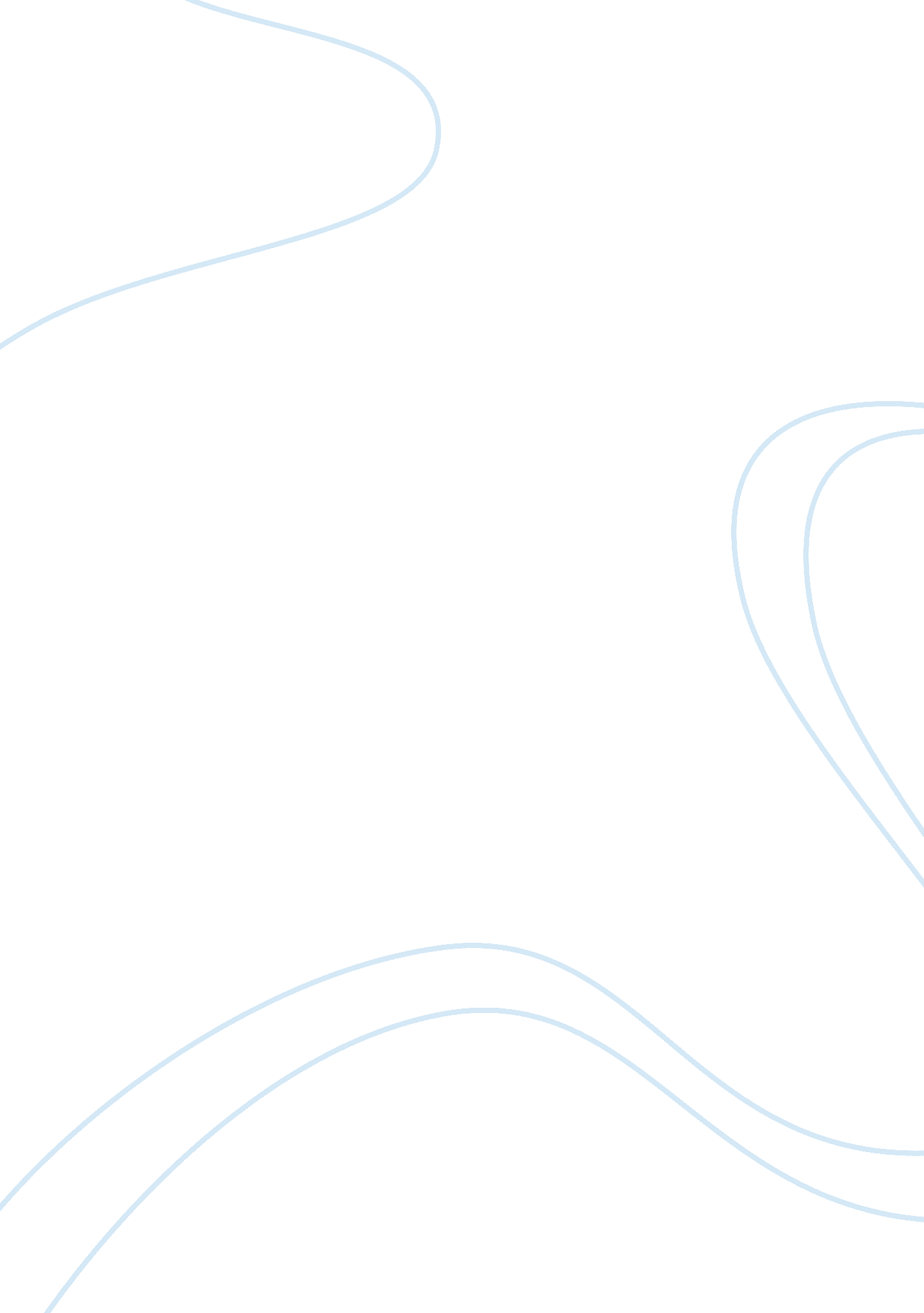 Corrigendum: sensing technology to monitor behavioral and psychological symptoms ...Health & Medicine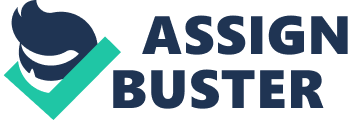 A Corrigendum on 
Sensing Technology to Monitor Behavioral and Psychological Symptoms and to Assess Treatment Response in People With Dementia. A Systematic Review by Husebo, B. S., Heintz, H. L., Berge, L. I., Owoyemi, P., Rahman, A. T., and Vahia, I. V. (2020). Front. Pharmacol. 10: 1699. doi: 10. 3389/fphar. 2019. 01699 In the original article, there was an error in the title. It was published as “ Sensing Technology to Facilitate Behavioral and Psychological Symptoms and to Monitor Treatment Response in People With Dementia. A Systematic Review.” The correct title should be “ Sensing Technology to Monitor Behavioral and Psychological Symptoms and to Assess Treatment Response in People With Dementia. A Systematic Review.” The authors apologize for this error and state that this does not change the scientific conclusions of the article in any way. The original article has been updated. 